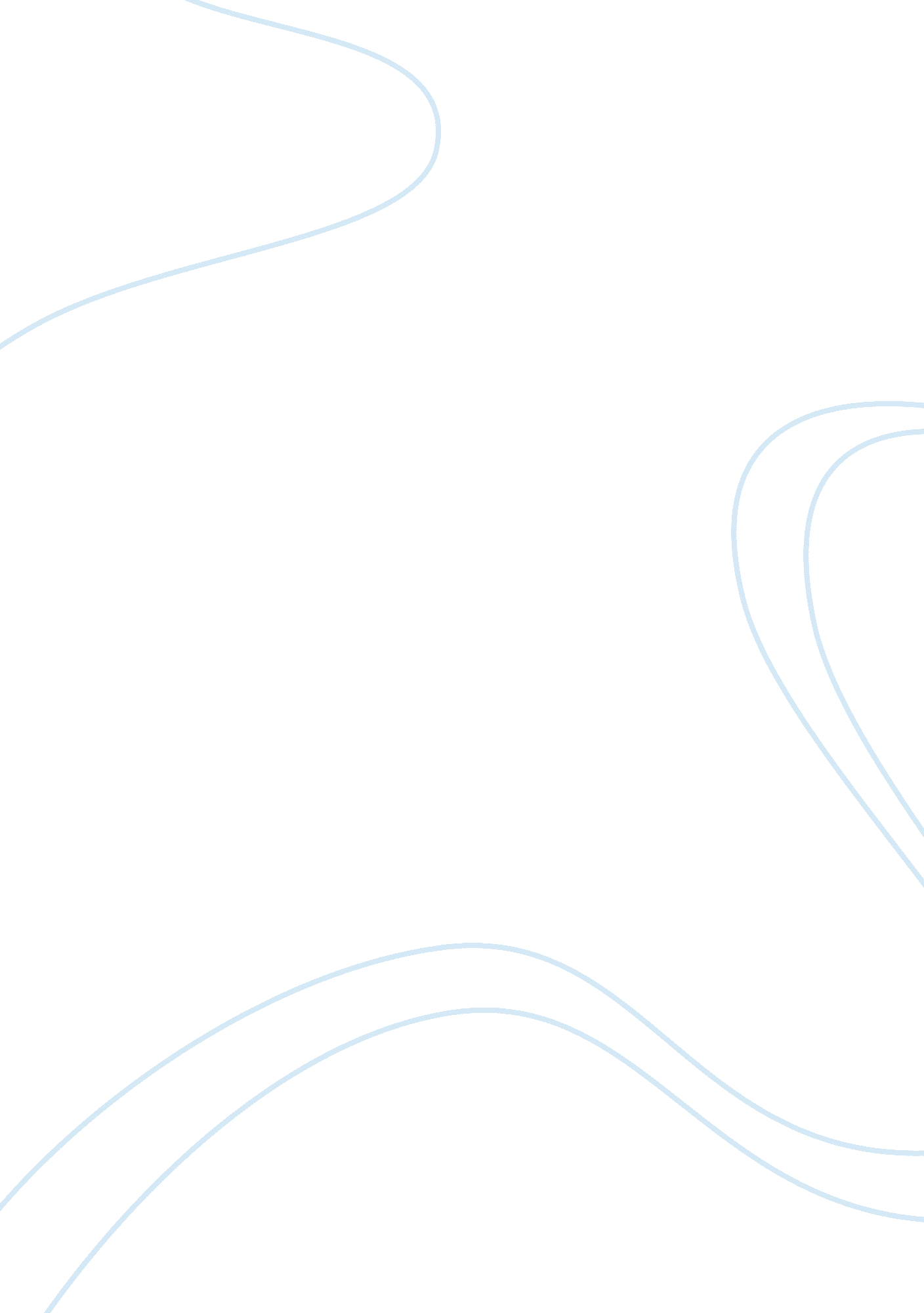 Factors generating innovation in small business firms business essay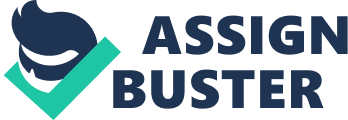 Innovation itself can be described as a term where a new merchandise or service is in the market or the company operation, but it is different from the remainder. Innovation is any construct that is non yet in the market or non being used by the concern in footings of its running, alterations in the merchandise include stuffs that are used, procedure, or doing alterations in the service that is included in the invention procedure. The intent of invention is to derive the attending of the clients and serve them in different ways that can assist to fulfill the demand and wants of their clients. Different administrations get the aid from the external beginnings and the intent is to derive the entree to the market in a manner that can pull people toward the administration ( James, 2009 ) . One can state that the intent of a concern is to come in the market, have a merchandise, sell the merchandise and addition market portion. For the merchandise to be different from the remainder may necessitate invention. Introducing different, new, and advanced merchandises or services for their clients can derive market portion, as the client may see the concern upto day of the month with the new tendencies and therefore leting the concern to vie with competition. The intent of the concern is ab initio to do a net income and spread out into a larger concern. Small concerns, nevertheless, are faced with a large hazard of holding to take on the advanced procedure that is widely clip consuming and hazardous. The hazard lays in the inquiry weather the client will accept the invention consequence, as every market is different and weather the really ways the invention was carried out by the little concern was worthwhile making. In this study, the invention procedure and its factors or rules are being discussed from the context of a little concern that how invention is carried out in the little concerns and what are the factors that support in bring forthing positive results. The intent is to supply a better apprehension to the little concern and techniques for maintaining its demand higher in the market. Small administrations or concerns are found to hold more originative people normally that can bring forth more bright thoughts and are able to bring forth more better and refine merchandises, services, or procedures for their clients. Innovation is a really effectual manner in which high market portion and efficiency can be gained. It is a procedure that must be decently managed and execution should be spot on in order to hold maximal invention. The hazard linked with the invention in the little administrations has found to be of higher degree because the opportunities of failure and success of any undertaking are tantamount. If the administration fails to bring forth a net income for the administration so the administration has to bear a loss and suffers in the market. Normally little administrations and concerns are non holding adequate capital and resources that they can travel through different failure phase to capture a niche market, that & amp ; acirc ; ˆ™s the ground normally little administrations have found to miss inaugural attack toward new thoughts and believing. There is a fright of bearing loss by the administrations and they keep on following and following the techniques and method available for the people in the market. Main Body Many little concern leaders are really advanced but do non recognize it ( Waldek, 2009 ) most of the invention coming from larning their clients demands through close interaction. This interaction between clients makes the little house really client centric ( Zhorsky, 2012 ) . Larger companies differ from smaller companies in footings of employee size, support and capital that can be used in the invention section. These are major factors that are used to establish advanced thoughts and smaller concerns may non hold such support or employee Numberss to concentrate strictly on advanced thoughts. In contrast to this disadvantage, little concerns have the advantage of interacting with their client base on a more personal graduated table and cognizing first manus what they require. This is the chief ground why little concerns are more accurate in cognizing what their following advanced move requires. In contrast, big concerns have to travel through big sums of informations, analysis the information and therefore get down n what they think the following invention should take to. In order for little concerns to come on farther, they need to hold audiences by experts in invention. This is a step to foster their inside cognition by experts who have experience in both big and little concern invention. Such methods can assist a little concern in countries such as merchandise debut to the market or new services that are being launched. Having a cutting border in invention through audience and stand outing in countries such as presenting a successfully advanced merchandise can do the concern an advanced success. ( National Research Council, 2007 ) . Finance hiking from the Government to promote such invention has been introduced ( Department for concern invention and accomplishment, 2012 ) Since it is incorrect for any little concern to implement invention as its primary nature, they should merely concentrate on the mundane running of the concern more. Invention is what is really of import for a little concern but it is likely to be resources devouring, little concerns do non hold that many resources to utilize that can all be used merely on invention. For this ground little concerns are required to utilize their resources and use invention on a little graduated table so their resources are non overstretched. The invention procedure should non consequence the little concerns normal mundane activities ( Thomas, Miller, Murphy ) . Some of the of import factors required to be analyzed for the invention are as follows: For presenting any effectual program for the administration, it is necessary that the administration use their clip in the most effectual manner. The ground is that the fluctuation in the demand, engineering, resources, and other linked factors are found to play an of import function in the invention and all of these factors are found to travel through the transformational phase over a certain period of clip. Therefore, clip should be available for analysing all these factors for implementing any advanced and new program in the administration. Ideas are meant to bring forth through different techniques from the direction squad because more the handiness of thoughts more better determination can be made for the invention procedure. For the administration, internal and external both factors are found to hold the great importance because none of the factor can be ignored by the administration. One can, besides, say that the concern wants to hold a favourable working relationship with other concerns and do a joint venture to better their innovative techniques than this is ever an option. Whenever the invention is meant to be introduced in the administration, it should be harmonizing to the 1 that satisfy the demands and wants of client by supplying them the maximal satisfaction. The ground is that many undertakings are non found successful by the administration, but found to please the client wants. All such undertakings are meant to in the favour of the administration and should be implemented because these programs are on the right path as the clients are the terminal user and meant to be satisfied from the merchandise and services fo the administration. The invention can be linear in which changing is made in the bing program, processs, and operations of the concern. Such a type of invention is carried out if the administration wants to do betterment and present betterment in the concern program. While the other invention programs are besides an option that is meant to convey alteration by presenting different and new merchandise or service for the client. Choice should be made harmonizing to the best of understanding with the concern demands. If we look at Google at an early phase when it was a much smaller concern in 1998, they found a alone advanced thought by developing a hunt codification in their place page and started to supply such an advanced merchandise that it was developed on a larger graduated table and serves a huge sum of users all over the universe. When the administrations are meant to present any program for the administration they should travel through the analysis phase harmonizing to the handiness of the resources. Decisions should be made that are in the best involvement of the administration and lead to proper use of the resources of the administration. Any program demanding high resources should be ignored by the administration due to miss of handiness of the resources. Hard times during the recession have besides encouraged concern invention ( Business Ideas, 2012 ) as concerns seek new techniques to pull client income. Furthermore, the Business Ideas, 2012 undertaking study shows: & A ; acirc ; ˆ? 53 % of concerns had introduced new or improved merchandises and services last twelvemonth, while 51 % intend to go on introducing following twelvemonth & A ; acirc ; ˆA? This is a figure which has increased from before the recession. Business hebdomad, 2012, concludes that the recession has led many little concern house to put in doing themselves more advanced to last in the economic alteration to be seen in the hereafter. The employees of the administration play an of import function in supplying any advanced and new program for the administration. They are meant to give their attempts by supplying programs for the administration that can be implemented and administration can bask the motive of holding border in the market by fulfilling the demands of clients in a new and advanced manner. Employees can bring forth thoughts through encephalon storming and other ways that can assist in happening maximal thoughts of employees that can be implemented and so they can supply an option for the better execution of the programs as good. Administration should ever intend to larn from the past experiences, if the administration has introduced any program in the yesteryear, so it outcomes and processs should be evaluated for implementing new program in the administration. Experience gained through different phases is of great importance for the hereafter determinations and programs of the administration and it should be helpful in doing better determination for the hereafter of the administration ( National Research Council, 2000 ) . Technology has been found as the most effectual manner for the execution of the advanced programs for the administration. The ground is that the promotion in the engineering helps to function the clients in a better and effectual manner by fulfilling the clients of the administration. Technology promotion has now become the beginning of running of the administration in the market. Any administration without new and latest engineering can non bask the inducements like the 1 with better engineering in the administration. These are some of the of import factors that play an effectual function in doing a successful program for presenting new and advanced merchandise for the administrations runing on little graduated table. Harmonizing to Willets ( 2012 ) invention is the chief thing for concern success. Decision These are some of the of import factors that play an effectual function in doing a successful program for presenting new and advanced merchandise for the administrations runing on little graduated table. Harmonizing to Willets ( 2012 ) invention is the chief thing for concern success. In the terminal, different facts and information linked with the procedure carried for the invention in the little concern have been analyzed. The basic intent was to acquire the better apprehension to the invention in the little administration and concern holding low capacity for conveying any large alteration. It has been observed that the administration size is non the large issue for the execution and designing of the advanced merchandise, but the technique and ways adopted for garnering the information has been found as the existent issue. The engineering and the techniques used are required to be up-to-date and of the nature that can fulfill the demands and wants of their clients in an effectual and better ways. There are different types of invention procedure available depending on the type and privation of the concern, choice should be made from the available method. One can state that since smaller concerns are more in touch with their clients, they know better what their client demands. Knowing this the little concern can do their invention more advanced by doing their invention procedure more efficient and developing it in to a larger procedure. Furthermore, cognizing what is needed can be used as a merchandising point in footings of trade name trueness, people can utilize invention when they are in a little concern to make a niche trade name and farther do the trade name bigger. The whole invention procedure requires hazard. Resources are really of import to any little concerns and the hazard lays within what resources are used where in order to be advanced. It has been declared as a better determination for the administration to go specialised in a little unit, alternatively of following or being a portion of larger administrations. That & A ; acirc ; ˆ™s the ground that the administrations are required to bring forth an advanced merchandise of their ain, take the market and bask the inducements of a exclusive proprietor of the merchandise. Different administrations are moving on a little degree, but are successful to capture the market that is required for the successful endurance of the administration in the market. Together with concern support from the authorities and difficult clip in the economic recession has led many houses to transport on being advanced to increase net incomes. Overall, invention is of import, as antecedently mentioned Googles success came from invention. If such invention had non been used than the, one time little, company would non hold been a world-wide company this twenty-four hours. Using resources expeditiously can hike invention of a little concern significantly, every bit long as the resources are non wholly set on invention as being a primary demand ; alternatively all resources are utilised efficaciously in balance. Invention should be done to vie ; nevertheless utilizing the aid of other little concerns can sometimes be good for both parties in inquiry. 